                            FINANČNÉ RIADITEĽSTVO SR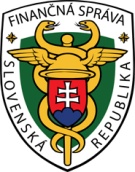                          AKADÉMIA FINANČNEJ SPRÁVYP R I H L Á Š K Ana štúdium na vzdelávaciu aktivituInformácie o vzdelávacej aktivite:Názov:  Pôvod tovaruDátum konania: 19.10.2020Miesto konania: Akadémia FS, Trnavská cesta 100, BratislavaInformácie o účastníkovi vzdelávacej aktivity:Titul, meno a priezvisko:Adresa trvalého bydliska:e-mail:                                                                               telefón:Fakturačné údaje:Názov organizácie/Meno:Adresa sídla:IČO: 				DIČ:				IČ DPH:Názov Banky:Adresa banky:Číslo účtu:IBAN formát účtu:Swift kód/BLZ:Kontaktná osoba za organizáciu:                                                                tel.:        „V súlade so zákonom o ochrane osobných údajov súhlasím s tým, aby Finančné riaditeľstvo SR so sídlom Lazovná 63, 974 01 Banská            Bystrica spracúvala moje osobné údaje (titul, meno, priezvisko, adresa trvalého bydliska, e-mailová adresa, telefón a rodné číslo) a to na           účely organizovania vzdelávacích aktivít až do zrušenia súhlasu.“         „Zároveň súhlasím so zasielaním personalizovaných e-mailových pozvánok na vzdelávacie aktivity.“         „V súlade so zákonom o ochrane osobných údajov potvrdzujem, že súhlasím s tým, aby Finančné riaditeľstvo SR so sídlom Lazovná 63,          974 01 Banská Bystrica spracúvala osobné údaje (titul, meno, priezvisko, e-mailová adresa, telefón, názov organizácie alebo          zamestnávateľa, ktorý bude vzdelávaciu aktivitu hradiť, adresa sídla, IČO, DIČ, IČ DPH, názov banky, adresa banky, číslo účtu, IBAN, Swift          kód, kontaktná osoba za organizáciu) na účely vystavenia faktúry a uchovávala tieto údaje v súlade so zákonom o účtovníctve. Ak          Finančnému riaditeľstvu SR priamo poskytnem kontaktné údaje zamestnávateľa, ktoré sú osobnými údajmi vyhlasujem, že v súlade so         zákonom o ochrane osobných údajov som oprávnený tieto osobné údaje poskytnúť.“Dátum: ...........................................................            Podpis uchádzača: ...............................................................